Publicado en Madrid el 11/12/2019 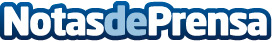 Música clásica y solidaridad de la mano del dúo Pochekin, la asociación Actays y Allianz PartnersAllianz Partners se une a la Asociación ACTAYS, en colaboración con la Escuela Superior de Música Reina Sofía y el Hospital Infantil Universitario Niño Jesús de Madrid, para apoyar el concierto solidario en favor de los niños y niñas hospitalizados por enfermedades neurológicasDatos de contacto:Irene Gallego910481306Nota de prensa publicada en: https://www.notasdeprensa.es/musica-clasica-y-solidaridad-de-la-mano-del Categorias: Música Sociedad Eventos Seguros Solidaridad y cooperación http://www.notasdeprensa.es